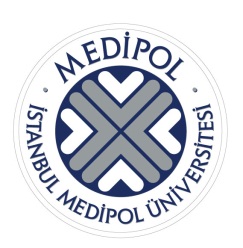 T.C.İSTANBUL MEDİPOL ÜNİVERSİTESİFEN BİLİMLERİ ENSTİTÜSÜ MÜDÜRLÜĞÜNEÖğrencinin;TC Kimlik Numarası :Adı, Soyadı		  :Numarası                    :Anabilim Dalı             :Program                      :Kayıtlı bulunduğum diploma programı için öngörülen AKTS Kredisini tamamladım ve bütün derslerimden başarılı oldum.İlişik kesme işlemlerimi tamamlamış bulunuyorum. Belgem ekte sunulmuştur.Mezuniyet Belgemi(x) alabilmem için gerekli işlemlerin yapılmasını arz ederim.Adres:											…/…/20…											İMZAİLETİŞİM BİLGİLERİ :						   	  ADI ve SOYADIGSM             :SABİT TLF :E-posta          :(x): Kayıtlı olduğunuz programdan mezun olmadan önce evlilik veya mahkeme kararına dayalı nüfus kaydı değişikliği olanların, ilgili belgelerle birlikte başvurmaları gerekmektedir.